Сумська міська радаVІІ СКЛИКАННЯ LIII СЕСІЯРІШЕННЯвід 06 лютого 2019 року № 4590-МРм. СумиРозглянувши звернення громадянки, надані документи, відповідно до статей 12, 40, 79-1, 118, 121, 122 Земельного кодексу України, статті 50 Закону України «Про землеустрій», керуючись пунктом 34 частини першої статті 26 Закону України «Про місцеве самоврядування в Україні», Сумська міська рада ВИРІШИЛА:Надати Науменко Катерині Сергіївні дозвіл на розроблення проекту землеустрою щодо відведення земельної ділянки у власність, орієнтовною площею 0,0036 га за адресою: м. Суми, вул. Білопільський шлях, 39 для будівництва індивідуальних гаражів.Секретар Сумської міської ради						   А.В. Баранов Виконавець: Клименко Ю.М.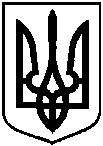 Про надання Науменко Катерині Сергіївні дозволу на розроблення проекту землеустрою щодо відведення земельної ділянки у власність            за адресою: м. Суми,                        вул. Білопільський шлях, 39